                                                                 П О С Т А Н О В Л Е Н И Ер.п. Пышма                                                       №                               от 25.04.2016г. Об участии районной организации ПрофсоюзаВ первомайских мероприятиях 2016 года.               В соответствии с Постановлениями  Исполнительного комитета Профсоюза от 22.03.16 № 4-7 «Об участии в первомайской акции профсоюзов в 2016 году», президиума Федерации профсоюзов Свердловской области от 16.03.2016 № 3-4 «Об участии Федерации профсоюзов Свердловской области в первомайских мероприятиях 2016 года», президиума областной организации Профсоюза Свердловской области от 21.04.2016 года «Об участии областной организации Профсоюза в первомайских мероприятиях 2016 года»,  президиум районной организации Профсоюза ПОСТАНОВЛЯЕТ:Поддержать коллективные действия профсоюзов 1 мая 2016 года.Рекомендовать работникам образовательных организаций, совместно с социальными партнерами – руководителями образовательных организаций принять участие в Первомайских мероприятиях.Профсоюзным комитетам первичных профсоюзных организаций работников образовательных организаций:Довести до сведения всех работников информацию о принятых решениях профсоюзных органов по участию в первомайских мероприятиях.Принять активное участие в подготовке и проведении первомайских мероприятиях в р.п. Пышма, селах и деревнях Пышминского ГО.Рассмотреть вопрос о проведении конкурса видеороликов среди первичных профсоюзных организаций  «Мой Первомай» (Положение о конкурсе прилагается).Председателям первичных профсоюзных организаций в срок до 4 мая 2016 года направить информацию об участии в первомайских мероприятиях по электронной почте s.manankova@mail.ruПо итогам участия в Первомайских мероприятиях  первичные профсоюзные организации будут поощрены материально.Контроль выполнения настоящего постановления оставляю за собой.Председатель РОПрофсоюза                                                            С.П.Мананкова                                                                       Положение                      о  конкурсе видеороликов «Мой Первомай»Общие положенияНастоящее положение определяет статус, цели и задачи конкурса  видеороликов  «Мой Первомай» (далее Конкурс).Организатором Конкурса является  районная организация Профсоюза.     Конкурс направлен на мотивацию профсоюзного членства, выявление творческого потенциала, создание условий для его развития.Цели и задачи конкурсаЦель - создание базы видеороликов для использования на массовых  мероприятиях.Задачи:- предоставить возможность профсоюзному активу – участникам первомайских мероприятий - проявить свой творческий потенциал и реализовать свои идеи;-  повысить эффективность информационной работы.УчастникиВ Конкурсе могут принимать участие первичные профсоюзные организации образовательных учреждений – участники первомайских мероприятий. Сроки проведения КонкурсаКонкурс (съемка роликов) проводится 1 Мая 2016 года. Конкурсные работы принимаются  районным комитетом Профсоюза до 10 мая 2016 года. Подведение итогов Конкурса – до 16 мая 2016 года.Условия участия в Конкурсе и требования к работамДля участия в Конкурсе конкурсант предоставляет в оргкомитет видеоматериал на тему «Мой Первомай». Конкурсные работы снимаются участниками непосредственно на первомайских мероприятиях на видеокамеру, мобильные телефоны, планшеты. Требования к материалу:- содержание ролика направлено на создание положительного имиджа Профсоюза, мотивацию профсоюзного членства;- приветствуется использование в ролике эмблемы Профсоюза, красочного оформления, песен, «слоганов», «речевок»;- материалы принимаются в электронном виде;- формат - avi; mp4; mov; mpeg-4;- минимальный размер видео – 640х480pix;- максимальная продолжительность видеоролика – 3 минуты;- видеоролик представляется на CD, DVD, Flesh–носителях, по почте или через файлообменники;- использование при монтаже и съемке видеоролика специальных программ и инструментов – на усмотрение участника.Порядок предоставления работ на конкурс:Работы и заявки на участие в Конкурсе предоставляются участниками в  районный комитет Профсоюза .От каждого коллектива принимается не более одной работы. Цифровые носители участников с видеоматериалами, предоставленные на конкурс, возврату не подлежат.Принимая участие в Конкурсе, участники соглашаются с тем, что Организатор имеет право использовать имена участников и присланные ими конкурсные работы в рекламных и других целях, в том числе путем размещения на интернет-сайте без уведомления автора и без выплаты ему какого-либо вознаграждения.Участники, принявшие участие в Конкурсе, лично или в лице своих законных представителей гарантируют предоставление районной организации Профсоюза образования авторских и иных прав на безвозмездной основе, в объеме, определяемом согласно Положению о настоящем Конкурсе.Критерии оценки работ:- соответствие работы целям и задачам Конкурса- соблюдение требований Положения о Конкурсе к видеоматериалу;- наличие мотивационной составляющей;- создание позитивного образа Профсоюза;- оригинальность сюжета; - целостность творческого замысла.Подведение итоговПодведение итогов конкурса осуществляется конкурсной комиссией. Оценка работ производится без личного присутствия авторов видеоматериалов.После просмотра всех видеороликов, представленных на Конкурс, конкурсная комиссия выбирает победителей.  Лучший видеоролик направляется в областной комитет Профсоюза.Победители Конкурса  награждаются Дипломами  районного комитета Профсоюза.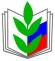 ПРОФСОЮЗ РАБОТНИКОВ НАРОДНОГО ОБРАЗОВАНИЯ И НАУКИ РОССИЙСКОЙ ФЕДЕРАЦИИ(ОБЩЕРОССИЙСКИЙ ПРОФСОЮЗ ОБРАЗОВАНИЯ)СВЕРДЛОВСКАЯ ОБЛАСТНАЯ ОРГАНИЗАЦИЯПЫШМИНСКАЯ  РАЙОННАЯ  ОРГАНИЗАЦИЯРАЙОННЫЙ КОМИТЕТ ПРОФСОЮЗА623550, р.п.Пышма,  ул.Куйбышева, 46Тел (34372) 2-10-34,  факс УО 2-13-52E-mail: s.manankova@mail.ruПРОФСОЮЗ РАБОТНИКОВ НАРОДНОГО ОБРАЗОВАНИЯ И НАУКИ РОССИЙСКОЙ ФЕДЕРАЦИИ(ОБЩЕРОССИЙСКИЙ ПРОФСОЮЗ ОБРАЗОВАНИЯ)СВЕРДЛОВСКАЯ ОБЛАСТНАЯ ОРГАНИЗАЦИЯПЫШМИНСКАЯ  РАЙОННАЯ  ОРГАНИЗАЦИЯРАЙОННЫЙ КОМИТЕТ ПРОФСОЮЗА623550, р.п.Пышма,  ул.Куйбышева, 46Тел (34372) 2-10-34,  факс УО 2-13-52E-mail: s.manankova@mail.ruПРОФСОЮЗ РАБОТНИКОВ НАРОДНОГО ОБРАЗОВАНИЯ И НАУКИ РОССИЙСКОЙ ФЕДЕРАЦИИ(ОБЩЕРОССИЙСКИЙ ПРОФСОЮЗ ОБРАЗОВАНИЯ)СВЕРДЛОВСКАЯ ОБЛАСТНАЯ ОРГАНИЗАЦИЯПЫШМИНСКАЯ  РАЙОННАЯ  ОРГАНИЗАЦИЯРАЙОННЫЙ КОМИТЕТ ПРОФСОЮЗА623550, р.п.Пышма,  ул.Куйбышева, 46Тел (34372) 2-10-34,  факс УО 2-13-52E-mail: s.manankova@mail.ru